Основные показатели обстановки с пожарами и их последствиями в Тверской областиЗа 12 месяцев 2020 года произошло 4285 пожаров (АППГ – 5640; -24,0%), на которых погибло 149 человек (АППГ – 152; -2%), в том числе 6 детей (АППГ – 3; +100%), получили травмы 88 человек (АППГ – 89; -1,1%), в том числе 4 ребенка (АППГ – 2; +100,0%). Зарегистрированный материальный ущерб составил 55166 тыс. руб. (АППГ – 41362; +33,4%).На пожарах спасено 59 человек (АППГ – 309; -80,9%).В среднем ежедневно происходило 11,7 пожаров.Распределение пожаров по районам Тверской области.Рост пожаров наблюдается в 5 районах:- Старицком – 104 (АППГ – 96, +8,3%);- Западнодвинском – 92 (АППГ – 85, +8,2%);- Рамешковском – 51 (АППГ – 45, +13,3%);- Андреапольском – 33 (АППГ – 30, +10%);- Лесном – 20 (АППГ– 17, +17,6%).Рост гибели людей на пожарах наблюдается в 15 районах:- Селижаровском – 9 (АППГ – 0, + 9 погибших);- Западнодвинском – 7 (АППГ – 0, + 7 погибших);- Старицком – 9 (АППГ – 2, + 7 погибших);- Кимрском – 10 (АППГ – 6, + 4 погибших);- Краснохолмском – 5 (АППГ – 1, + 4 погибших);- Сонковском – 4 (АППГ – 0, + 4 погибших);- Ржевском – 6 (АППГ – 2, + 4 погибших);- Фировском – 5 (АППГ – 1, +4 погибших);- Лесном – 4 (АППГ – 1, + 3 погибших);- Нелидовском – 6 (АППГ – 3, + 3 погибших);- Лихославльском – 5 (АППГ – 3, + 2 погибших);- Кесовогорском – 3 (АППГ – 1, +2 погибших);- Сандовском – 2 (АППГ– 1, + 1 погибший);- Осташковском – 1 (АППГ – 0, + 1 погибший);- Жарковском – 2 (АППГ – 1, + 1 погибший).Рост травматизма людей на пожарах наблюдается в 12 районах:- г. Тверь – 20 (АППГ – 9, + 11 травмированных);- Нелидовском – 5 (АППГ – 1, + 4 травмированных);- Торопецком – 3 (АППГ – 0, + 3 травмированных);- Кесовогорском – 4 (АППГ – 1, +3 травмированных);- Бологовском – 3 (АППГ – 1, + 2 травмированных);- Западнодвинском – 3 (АППГ – 1, + 2 травмированных);- Зубцовском – 2 (АППГ – 0, + 2 травмированных);- Калязинском – 3 (АППГ – 2, + 1 травмированный);- Селижаровском – 1 (АППГ – 0, + 1 травмированный);- Сонковском  – 2 (АППГ – 1, + 1 травмированный);- Фировском – 1 (АППГ – 0, + 1 травмированный);- Молоковский – 1 (АППГ – 0, + 1 травмированный).Сведения об обстановке с пожарами и их последствиями на поднадзорных объектах отображены в таблице:На неподнадзорных объектах произошло 4145 пожаров, на которых погибло 148 человек.В зданиях культурно-досуговой деятельности населения зарегистрировано 4  пожара (АППГ – 5; -20 %), на объектах торговли – 24 пожара (АППГ  –  21; +14,3%). Наибольшее количество пожаров происходило в следующие дни недели:- суббота – 687 пожаров (16% от общего количества пожаров);- воскресенье – 684 пожара (16% от общего количества пожаров).Наименьшее количество пожаров зарегистрировано в следующие дни недели:- пятница – 521 пожар (12,2 % от общего количества пожаров);- вторник – 579 пожаров (13,5% от общего количества пожаров).Наибольшее количество пожаров происходило в период с 12.00 до 24.00  – 2974 пожара (69,4 % от общего количества пожаров)Наибольшее количество погибших зарегистрировано в следующие дни недели:- понедельник – 27 погибших (18,1% от общего количества погибших на пожарах);-  воскресенье – 26 погибших (17,4% от общего количества погибших на пожарах).Наименьшее количество погибших зарегистрировано в следующие дни недели:- четверг – 12 погибших (8,1% от общего количества погибших на пожарах); -пятница – 11 погибших (7,4% от общего количества погибших на пожарах).Наибольшее количество людей погибло на пожарах в вечернее и ночное время в период с 18.00 по 06.00 – 120  человек (80,5 % от общего количества погибших).Наибольшее количество человек погибло вследствие отравления токсичными продуктами горения – 94 человека, от неустановленных причин – 33 человека, от воздействия высокой температуры – 8 человек, вследствие удушья в результате пониженной концентрации кислорода – 4 человек, по прочим причинам – 10 человек.Групповая гибель2. Обстановка с пожарами и их последствиямипо группам объектов и причинам их возникновения2.1. Группы объектовНиже приведены данные по сравнению с АППГ:2.2. Группы причинОсновными причинами пожаров являются1. Неосторожное обращение с огнем – 2823 пожара (66% от общего количества пожаров), в том числе:- неосторожное обращение с огнем при курении – 205 пожаров (4,8%);- детская шалость – 28 пожаров (0,7%).2. Нарушение правил устройства и эксплуатации электрооборудования – 667 пожаров (15 %).3. Нарушение правил устройства и эксплуатации печного оборудования – 376 пожаров (9%).4. Поджог – 257 пожаров (6%).5. Иные причины – 162 пожара (4%).Ниже приведены данные по сравнению с АППГ:3. Обстановка с пожарами и их последствиямив городской местностиВ городской местности зарегистрировано 2068 пожаров (48,3% от общего количества пожаров, АППГ – 2828; -26,9%), на которых погиб 51 человек (34,2% от общего количества погибших на пожарах, АППГ – 63; -19%), получили травмы 46 человек (52,3% от общего количества травмированных на пожарах, АППГ– 42; +9,5%).4. Обстановка с пожарами и их последствиями в сельской местностиВ сельской местности зарегистрировано 2217 пожаров (51,79% от общего количества пожаров, АППГ – 2812; -21,2%), на которых погибло 98 человек (65,8% от общего количества погибших на пожарах, АППГ – 89; +10,1%), получили травмы 42 человека (47,7% от общего количества травмированных на пожарах, АППГ – 47;             -10,6%).5. Обстановка с пожарами и их последствиями в зданиях и сооружениях нежилого фонда 5.1. Общие сведения Ниже приведены данные по сравнению с АППГ:Распределение пожаров по основным причинам в зданиях и сооружениях нежилого фонда1. Неосторожное обращение с огнем – 212 пожаров (44,4% от общего количества пожаров в зданиях и сооружениях).2. Аварийный режим работы электрических сетей и оборудования – 
119 пожаров (24,9% от общего количества пожаров в зданиях и сооружениях).3. Иные причины – 64 пожара (13,4% от общего количества пожаров в зданиях и сооружениях).  4. Поджог – 57 пожаров (11,9% от общего количества пожаров в зданиях и сооружениях).5. Нарушение правил устройства и эксплуатации печного оборудования – 
26 пожаров (5,4% от общего количества пожаров в зданиях и сооружениях).Ниже приведены данные по сравнению с АППГ:5.2. Пожары в зданиях жилого назначенияНаибольшее количество пожаров данной категории произошло в одноквартирных жилых домах  – 518 пожаров (40,0% от общего количества пожаров данной категории), на которых погибло 86 человек (57,7%), в том числе 4 ребенка (АППГ – 3), получили травмы 30 человек (34,1%), в том числе 2 ребенка.В многоквартирных жилых домах произошло 262 пожара (20,2% от общего количества пожаров данной категории), на которых погибло 43 человека (26,6%), в том числе 1 ребенок, получили травмы 27 человек (30,7%), в том числе 2 ребенка.На иные объекты жилого фонда (дачные, садовые дома, бани, надворные постройки и т.п.) приходится 514 пожаров (39,7% от общего количества пожаров данной категории), на которых погибло 13 человек (8,7%) в том числе 1 ребенок, получили травмы 26 человек (29,5%).Ниже приведены данные по сравнению с АППГ:Распределение пожаров по основным причинам в зданиях жилого назначения1. Аварийный режим работы электрических сетей и оборудования – 
501 пожар (38,7% от общего количества пожаров в зданиях жилого назначения).2. Нарушение правил устройства и эксплуатации печного оборудования – 
341 пожар (26,4%).3. Неосторожное обращение с огнем – 317 пожаров (24,5%), в том числе:- неосторожность при курении – 153 пожара (11,8%);- детская шалость – 11 пожаров (0,9%).4. Поджог – 99 пожаров (7,7%).5. Иные – 36 пожаров (2,7%).Ниже приведены данные по сравнению с АППГ:Распределение пожаров в жилом секторе по районам Тверской областиРост пожаров в жилом секторе  наблюдается в следующих районах:- Кесовогорском – 11 (АППГ – 5, +120%);- Западнодвинском – 20 (АППГ – 10, +100%);- Торопецком – 37 (АППГ – 25, +48%);- Нелидовском – 38 (АППГ – 26, +46,2%);- г. Тверь – 127 (АППГ– 90, +41,4%);- Калининском – 147 (АППГ – 111, +32,4%);- Фировском – 18 (АППГ – 14, +28,6%);- Молоковском – 9 (АППГ – 7, +28,6%);- Калязинском – 46 (АППГ – 36, +27,8%);- Краснохолмском – 14 (АППГ – 11, +27,3%);- Лесном – 10 (АППГ – 8, +25%);- Старицком – 41 (АППГ – 35, +17,1%);- Андреапольском – 17 (АППГ – 15, +13,3%);- Оленинском – 9 (АППГ – 8, +12,5%);- Жарковском – 9 (АППГ – 8, +12,5%);- Кашинском – 36 (АППГ – 33, +9,1%);- Спировском – 19 (АППГ – 18, +5,6%);- Конаковском – 118 (АППГ – 117, +0,9%);Рост гибели людей на пожарах в жилом секторе наблюдается в следующих районах:- Селижаровском – 8 (АППГ– 0; + 8 погибших);- Западнодвинском – 7 (АППГ – 0, + 7 погибших);- Старицком – 9 (АППГ – 2, + 7 погибших);- Краснохолмском – 5 (АППГ – 0, + 5 погибших);- Ржевском – 6 (АППГ– 1; + 5 погибших);- Фировском – 5 (АППГ – 0, +5 погибших);- Кимрском – 10 (АППГ – 6, + 4 погибших);- Сонковском – 4 (АППГ – 0, + 4 погибших);- Лесном – 4 (АППГ – 1, + 3 погибших);- Нелидовском – 5 (АППГ – 3, + 2 погибших);- Кесовогорском – 2 (АППГ– 0; + 2 погибших);- Лихославльском – 4 (АППГ – 3, + 1 погибший);- Жарковском – 2 (АППГ– 1; + 1 погибший);- Сандовском – 2 (АППГ– 1; + 1 погибший);- Осташковском – 1 (АППГ– 0, + 1 погибший).Рост травматизма людей на пожарах наблюдается в:- г. Тверь – 12 (АППГ – 9, +3 травмированных);- Западнодвинском – 3 (АППГ – 1, +2 травмированных);- Зубцовском  – 2 (АППГ – 0, +2 травмированных);- Кесовогорском  – 2 (АППГ – 0, +2 травмированных);- Нелидовском – 3 (АППГ – 1, +2 травмированных);- Торопецком  – 2 (АППГ – 0, +2 травмированных);в Бежецком, Калязинском, Молоковском, Рамешковском, Селижаровском, Сонковском, Старицком, Фировском районах – по 1 человеку.5.3. Пожары в зданиях образовательных организацийВ зданиях образовательных организаций произошел 1 пожар в поселке Селижарово в выходной день, 01.07.2020, повреждена внутренняя отделка одного класса, причина - нарушение правил устройства  электрооборудования (АППГ – 1, МБУДО «Маловасилевская школа искусств» Кимрского района, 28.09.2019 по причине аварийного режима работы электрооборудования), гибели и травматизма не допущено (АППГ – 0).5.4. Пожары на объектах здравоохранения и социального обслуживанияНа объектах здравоохранения и социальной защиты населения пожаров не зарегистрировано (АППГ – 3, Конаковский р-н, здание пищеблока в больничном городке, ГБУ «Комплексный центр специального обслуживания населения Фировского района» - стационарное отделение для престарелых и инвалидов, ГБУЗ    « Городская клиническая больница № 6» г. Тверь).6. Обстановка с пожарами и их последствиями на открытых территорияхНа открытых территориях произошло 2236 пожаров (АППГ – 3611,                          -38,1%), на которых гибели и  травматизма  не  допущено.  (АППГ – 4  травмированных, 1 погибший).Распределение по объектам пожаров на открытых территориях1. Горение сухой растительности (травы) – 1149 пожаров (51,4% от общего количества пожаров на открытых территориях);2. На иных объектах – 461 пожар (20,6%);3. Бытовые отходы (в том числе в контейнерах и баках) – 626 пожаров (28%).Ниже приведены данные по сравнению с АППГ:Распределение по основным причинам пожаровна открытых территориях1. Неосторожное обращение с огнем – 2171 пожар (97,1% от общего количества пожаров на открытых территориях), в том числе:- неосторожность при курении – 11 пожаров (0,5%);- детская шалость – 5 пожаров (0,2%).2. Иные – 59 пожаров (2,6%)3. Поджог – 6 пожаров (0,3%).Ниже приведены данные по сравнению с АППГ:Исходя из проведенного анализа необходимо:Усилить профилактическую работу, направленную на предупреждение пожаров в жилом секторе по причине неосторожного обращения с огнем, особенно в местах проживания инвалидов, одиноких и престарелых граждан;Учитывая рост гибели и травматизма людей на пожарах, усилить проведение профилактической работы с гражданами по вопросам:- повышения уровня знания основ пожаробезопасного образа жизни;- недопустимость пренебрежения элементарными мерами безопасности;- знания действий граждан при возникновении пожара.Особое внимание при проведении профилактической работы уделить предупреждению детской гибели и травматизма, в первую очередь в местах проживания многодетных и неблагополучных семей, а именно:- при проведении профилактических осмотров, противопожарные инструктажи проводить в присутствии детей, акцентировав внимание на пожары, происходящие по вине детской шалости, пожары, происходящие в выходные и праздничные дни, когда дети могут оставаться без присмотра родителей!- при работе с многодетными и неполными семьями, в обязательном порядке родителям разъяснять о наступлении ответственности (административной, уголовной) за оставление детей без присмотра;- к профилактической работе в обязательном порядке привлекать органы местного самоуправления, общественные организации, добровольцев, старост деревень, иные заинтересованные службы и ведомства;- через имеющийся информационный ресурс, СМИ информировать население о последствиях наиболее крупных пожаров, пожаров с гибелью и травматизмом людей с указанием причин и условий их возникновения;- дополнительно на классных часах провести занятия на тему соблюдения требований пожарной безопасности в быту;Учитывая рост пожаров по причине неисправности электропроводки и электрооборудования, взять на особый контроль противопожарное состояние внутренних электросетей и электрооборудования, как на объектах надзора, так и в жилом секторе. При выявлении фактов, связанных с нарушением правил устройства и эксплуатации электрического оборудования, а также грубых нарушений правил противопожарного режима, принимать меры надзорно-профилактического характера в соответствии с компетенцией органов ФГПН, об имеющихся фактах информировать ростехнадзор, органы местного самоуправления и прокуратуры;Усилить профилактическую работу в жилом секторе в выходные и праздничные дни, особенно в дневные и вечерние часы, с целью снижения количества погибших;В рамках проведения надзорно-профилактических мероприятий особое внимание уделять противопожарному состоянию объектов образования, торговли, объектов, осуществляющих культурно-досуговую деятельность, административным зданиям, складским и производственным объектам, а также объектам, осуществляющим предпринимательскую деятельность;В условиях прохождения отопительного сезона при проведении подворовых обходов обращать внимание на состояние отопительных приборов в местах постоянного проживания граждан, входящих в группу риска, инвалидов, одиноких и престарелых граждан; В связи с высокой социальной значимостью объектов социальной сферы, а также в целях предупреждения пожаров и иных чрезвычайных ситуаций совместно с сотрудниками ростехнадзора и иными надзорными органами акцентировать внимание на объектах социальной сферы на предмет соответствия электрооборудования предъявляемым требованиям.В преддверии наступления пожароопасного сезона, учитывая рост пожаров в сельской местности на открытых территориях, усилить профилактическую работу среди населения, по вопросам уборки территории, запрета на разведения костров и применения открытого огня, соблюдения требований пожарной безопасности.Начальники отделов (отделений) надзорной деятельности и профилактической работы несут персональную ответственность за организацию и проведение комплекса надзорно-профилактических мероприятий, направленных на предупреждение пожаров и гибели людей.Управление надзорной деятельности и профилактической работы Главного управления МЧС России по Тверской области.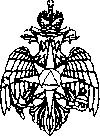 Главное управление МЧС России по Тверской областиУправление надзорной деятельности и профилактической работыАнализОбстановки с пожарами и их последствиями на территории Тверской области за 12 месяцев 2020 годаТверь 2020№ п/пРайоны области12 месяцев 201912 месяцев 201912 месяцев 202012 месяцев 2020Кол-воКол-воУщерб, тыс. руб.Ущерб, тыс. руб.Гибель людейГибель людейГибель людейТравматизм людейТравматизм людейТравматизм людей№ п/пРайоны областиПожарыУщерб, тыс. руб.ПожарыУщерб, тыс. руб.+,-%, раз+,-%, разВсегоВсегоразницаВсегоВсегоразница№ п/пРайоны областиПожарыУщерб, тыс. руб.ПожарыУщерб, тыс. руб.+,-%, раз+,-%, раз20192020разница20192020разница1Московский266922,62283470-14,3%3,8р3522312Пролетарский1891790,71704089,3-10,1%2,3р92-73303Заволжский31018202945505,5-5,2%3,0р36341284Центральный901707217,8-20,0%-89,5%000022Итого по ТвериИтого по Твери8554703,376413082,6-10,6%2,8р1513-2920115Андреапольский30148133510,0%-99,7%21-10006Бежецкий14410079446-45,1%4,5р83-51107Бельский621347380-38,7%-100,0%0000008Бологовский11715001093965,8-6,8%2,6р71-61329Весьегонский260170-34,6%стст43-100010Вышневолоцкий29901870-37,5%стст77075-211Жарковский18360170-5,6%-100,0%12110-112Западнодвинский8520092858,2%-57,5%07713213Зубцовский2770156950-43,7%++21-102214Калининский59733005750-3,7%-100,0%1513-2114-715Калязинский1310970-26,0%стст42-223116Кашинский1128168,7672452,7-40,2%-70,0%84-444017Кесовогорский37027650-27,0%++13214318Кимрский22660010827-52,2%-95,5%610465-119Конаковский53234071445,8-23,5%481,9р74-3126-620Краснохолмский480370-22,9%стст15431-221Кувшиновский1031250691805,1-33,0%44,4%40-451-422Лесной1825,12123516,7%9,4р14300023Лихославльский1591421,5129458-18,9%-67,8%35210-124Максатихинский1001581860-42,0%1860,0р121-1111025Молоковский25019376,1-24,0%++32-101126Нелидовский936828891495-4,3%-78,1%36315427Оленинский4804158,8-14,6%++41-310-128Осташковский14416001230-14,6%-100,0%01122029Пеновский364862250-30,6%-100,0%31-220-230Рамешковский456151150013,3%24,6р21-122031Ржевский383461980-48,3%-100,0%26451-432Сандовский245180-25,0%-100,0%12100033Селижаровский71710475407,6-33,8%7,6р09901134Сонковский551280-49,1%-100,0%04412135Спировский4891381170-20,8%12,9р51-411036Старицкий966010408,3%-100,0%29744037Торжокский412187827115830,2-34,2%8,4р84-431-238Торопецкий10160076462-24,8%-23,0%55003339Удомельский58160461147-20,7%7,2р53-211040Фировский25024251-4,0%++154011Всего по областиВсего по области564041362,6428555165,7-24,0р33,4%152149-38988-1Виды объектовПожары, ед.Гибель, чел.Поднадзорные объекты,1401из них объекты малого и среднего предпринимательства, 1060(%)75,70№ п/пНаименование районаКоличество пожаровКоличество погибших, чел.1Весьегонский122Вышневолоцкий253Западнодвинский244Калининский125Кашинский126Краснохолмский127Ржевский248Селижаровский149Сонковский1210Старицкий2411Торопецкий12Всего1533Наименование объекта2019 год2020 годсравнение с АППГ в %сравнение с АППГ в %Открытые территории 36112236-38,1%Здания и сооружения, включая жилые дома18031772-1,7%Транспортные средства1691743,0%Иные объекты5710380,7%Итого56404285-24,0%Причина пожара2019 год2020 годсравнение с АППГ в %сравнение с АППГ в %Неосторожное обращение с огнем33452823-15,6%НПУиЭ электрического оборудования58766713,6%НПУиЭ печного оборудования391376-3,8%Поджог313257-17,9%Иные причины1004162-83,9%Итого56404285-24,0%Наименование объекта2019 год2020 годсравнение с АППГ в %сравнение с АППГ в %Административные здания71271,4%Предприятия торговли212414,3%Складские здания38392,6%Производственные объекты47506,4%Иные (бесхозные, неэксплуатируемые здания, хозпостройки и т.п.)419353-15,8%Итого532478-10,2%Причина пожара2019 год2020 годсравнение с АППГв %сравнение с АППГв %Неосторожное обращение с огнем227212-6,6%НПУиЭ электрического оборудования1101198,2%НПУиЭ печного оборудования3126-16,1%Поджог6257-8,1%Иные причины10264-37,3%Итого532478-10,2%Причина пожара2019 год2020 годсравнение с АППГ в %сравнение с АППГ в %Одноквартирные жилые дома 45151814,9%Многоквартирные жилые дома263262-0,4%Иные объекты жилого фонда557514-7,7%Итого127112941,8%Причина пожара2019 год2020 годсравнение с АППГ в %сравнение с АППГ в %Неосторожное обращение с огнем, 318317-0,3%в том числе:- неосторожное обращение с огнем при курении 164153-6,7%- детская шалость 1411-21,4%НПУиЭ электрического оборудования41950119,6%НПУиЭ печного оборудования351341-2,8%Поджог13199-24,4%Иные причины5236-30,8%Итого127112941,8%№ п/пРайоны области12 месяцев 201912 месяцев 2019 12 месяцев 2020 12 месяцев 2020Кол-воКол-воУщерб, тыс. руб.Ущерб, тыс. руб.Гибель людейГибель людейГибель людейТравматизм людейТравматизм людейТравматизм людей№ п/пРайоны областиПожарыУщерб, тыс. руб.ПожарыУщерб, тыс. руб.+,-%, раз+,-%, разВсегоВсегоразницаВсегоВсегоразница№ п/пРайоны областиПожарыУщерб, тыс. руб.ПожарыУщерб, тыс. руб.+,-%, раз+,-%, раз20192020разница20192020разница1Московский р-н203231055,0%-100,0%24221-12Пролетарский р-н241020,7298,320,8%-99,2%71-632-13Заволжский р-н3812056047,4%-100,0%2644844Центральный р-н87011037,5%-100,0%000011Итого по ТвериИтого по Твери901242,71278,341,1%-99,3%1111091235Андреапольский15128917513,3%-99,6%21-10006Бежецкий39100330-15,4%-100,0%83-50117Бельский1094530-70,0%-100,0%0000008Бологовский450280-37,8%стст71-61109Весьегонский9070-22,2%стст43-100010Вышневолоцкий640540-15,6%стст55031-211Жарковский83609012,5%-100,0%12110-112Западнодвинский102002030,32,0р-84,9%07713213Зубцовский300309500,0%++21-102214Калининский1113300147032,4%-100,0%1410-482-615Калязинский36046027,8%стст42-223116Кашинский338130362452,79,1%-69,8%84-443-117Кесовогорский5011650120р++02213218Кимрский81600710-12,3%-100,0%610465-119Конаковский11701184500,9%++64-2116-520Краснохолмский11014027,3%стст05511021Кувшиновский341250291805,1-14,7%44,4%30-331-222Лесной801020025,0%++14300023Лихославльский34516,527150-20,6%-71,0%34110-124Максатихинский321221620-31,3%1620,0р121-1111025Молоковский70920028,6%++32-101126Нелидовский26408038046,2%-100,0%35213227Оленинский80958,812,5%++31-210-128Осташковский55300490-10,9%-100,0%01120-229Пеновский200140-30,0%стст21-120-230Рамешковский256171500-32,0%250,0р21-112131Ржевский510480-5,9%стст16520-232Сандовский9050-44,4%стст12100033Селижаровский28710240-14,3%-100,0%08801134Сонковский151110-26,7%-100,0%04412135Спировский1841191705,6%4,1р41-311036Старицкий356041017,1%-100,0%29734137Торжокский79313701794,8-11,4%5,7р84-421-138Торопецкий2560037048,0%-100,0%55002239Удомельский34026947-23,5%++53-210-140Фировский1401825128,6%++055011Всего по областиВсего по области127124045,21294132431,8%-44,9%13613827063-7Наименование объекта2019 год2020 годсравнение с АППГ в %сравнение с АППГ в %Сухая трава 26311149-56,3%Бытовые отходы46462634,9%Иные объекты на открытых территориях516461-10,7%Итого36112236-38,1%Причина пожара2019 год2020 годсравнение с АППГ в %сравнение с АППГ в %Неосторожное обращение с огнем27392171-20,7%в том числе:-  неосторожное обращение с огнем при      курении 8011-86,3%- детская шалость 155,0%Поджог376-83,8%Иные причины83559-92,9%Итого36112236-38,1%